Elis MejaWilma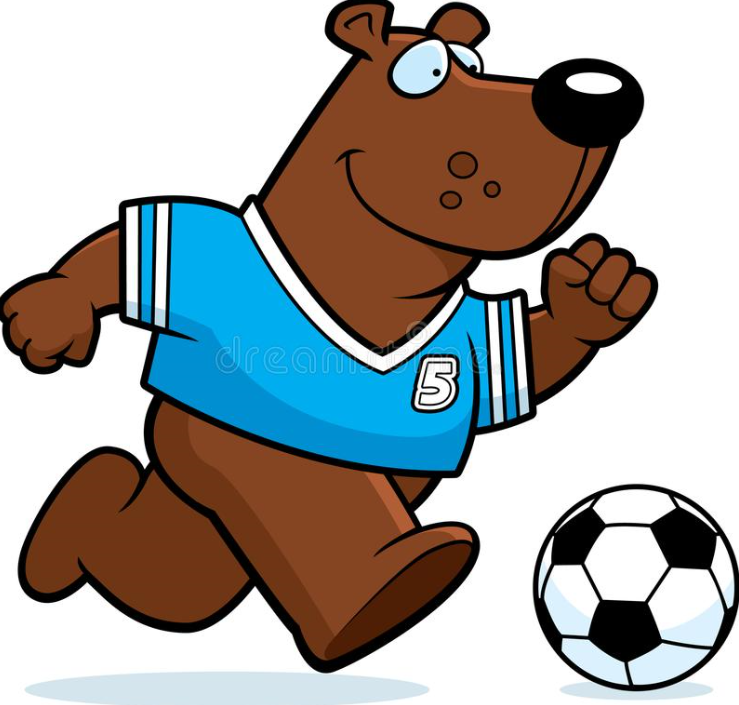 DeltagareLedare:Oskar Emilia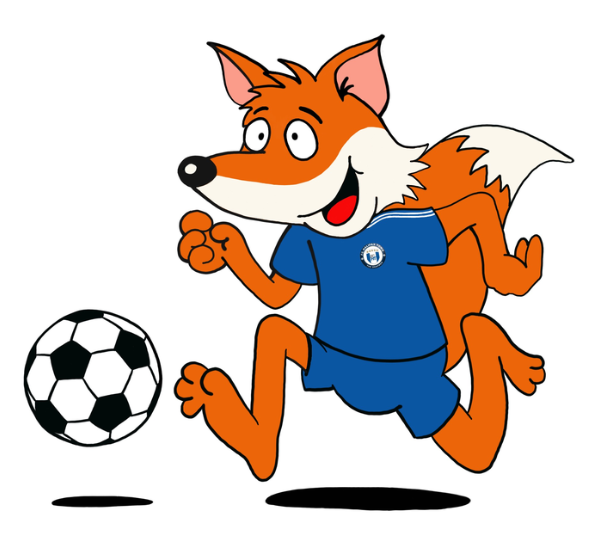 DeltagareLedare:WilgotTilde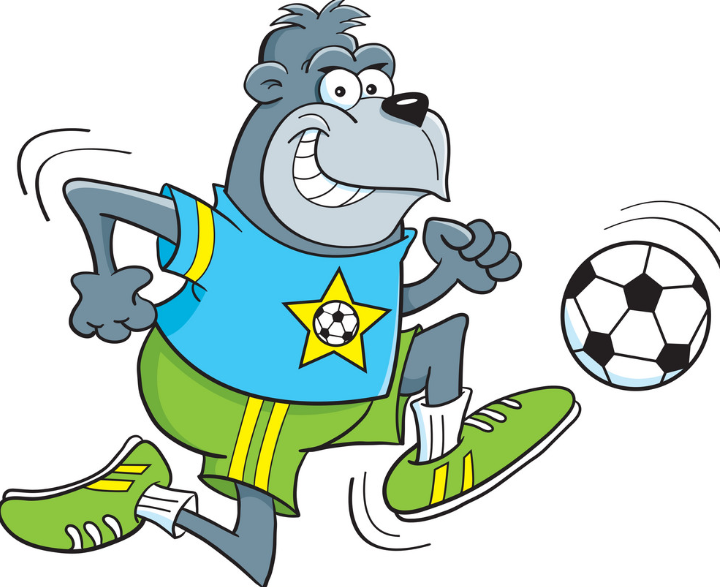 DeltagareLedare:ElliotJasmineRebecka 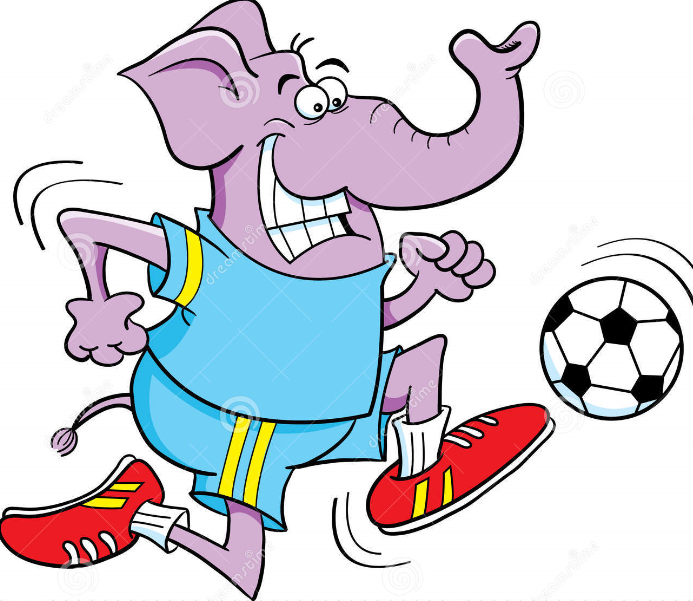 DeltagareLedare:EmilAgnesTeo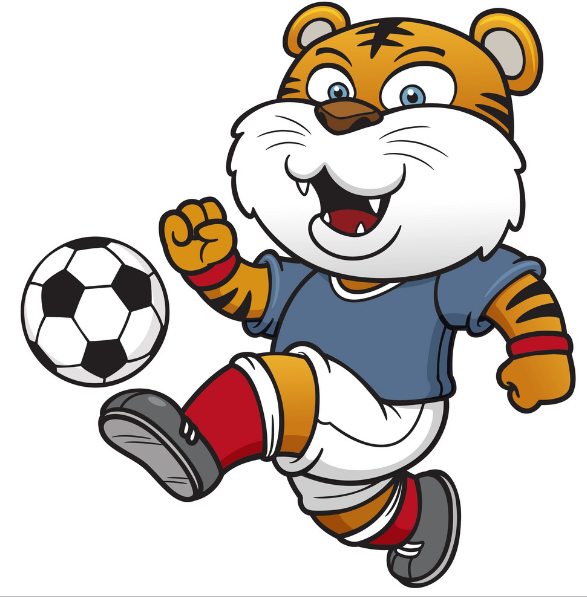 DeltagareLedare:EdvinLowaElvina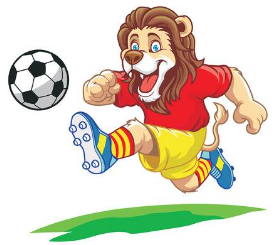 DeltagareLedare:AlbinElinWilliam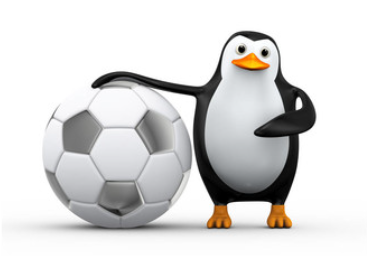 DeltarareLedare:HampusEmmaIda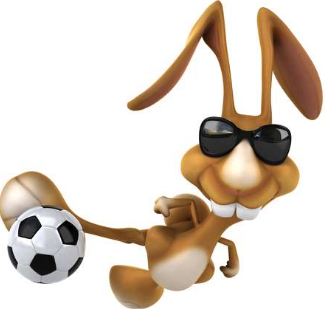 DeltagareLEJONENPINGVINERNAKANINERNARÄVARNAAPORNABJÖRNARNATIGRARNAELEFANTERNAFörnamnEfternamnFörnamnEfternamnFörnamnEfternamnFörnamnEfternamnFörnamnEfternamnFörnamnEfternamnFörnamnEfternamnFörnamnEfternamnFörnamnEfternamnFörnamnEfternamnFörnamnEfternamnFörnamnEfternamnFörnamnEfternamnFörnamnEfternamnFörnamnEfternamnFörnamnEfternamnFörnamnEfternamnFörnamnEfternamnFörnamnEfternamnFörnamnEfternamnFörnamnEfternamnFörnamnEfternamnFörnamnEfternamnFörnamnEfternamnFörnamnEfternamnFörnamnEfternamnFörnamnEfternamnFörnamnEfternamnFörnamnEfternamnFörnamnEfternamnFörnamnEfternamnFörnamnEfternamnFörnamnEfternamnFörnamnEfternamnFörnamnEfternamnFörnamnEfternamnFörnamnEfternamnFörnamnEfternamnFörnamnEfternamnFörnamnEfternamnFörnamnEfternamnFörnamnEfternamnFörnamnEfternamnFörnamnEfternamnFörnamnEfternamnFörnamnEfternamnFörnamnEfternamnFörnamnEfternamnFörnamnEfternamnFörnamnEfternamnFörnamnEfternamnFörnamnEfternamnFörnamnEfternamnFörnamnEfternamnFörnamnEfternamnFörnamnEfternamnFörnamnEfternamnFörnamnEfternamnFörnamnEfternamnFörnamnEfternamnFörnamnEfternamnFörnamnEfternamnFörnamnEfternamnFörnamnEfternamnFörnamnEfternamnFörnamnEfternamnFörnamnEfternamnFörnamnEfternamnFörnamnEfternamnFörnamnEfternamnFörnamnEfternamnFörnamnEfternamnFörnamnEfternamnFörnamnEfternamnFörnamnEfternamnFörnamnEfternamnFörnamnEfternamnFörnamnEfternamnFörnamnEfternamnFörnamnEfternamnFörnamnEfternamnFörnamnEfternamnFörnamnEfternamnFörnamnEfternamnFörnamnEfternamnFörnamnEfternamnFörnamnEfternamnFörnamnEfternamnFörnamnEfternamnFörnamnEfternamnFörnamnEfternamnFörnamnEfternamnFörnamnEfternamnFörnamnEfternamnFörnamnEfternamnFörnamnEfternamnFörnamnEfternamnFörnamnEfternamnFörnamnEfternamn